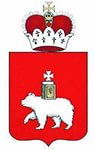 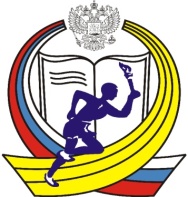 Министерство физической культуры и спорта  Пермского краяГосударственное бюджетное профессиональное образовательное учреждение «Колледж олимпийского резерва Пермского краяИНФОРМАЦИОННОЕ ПИСЬМОУВАЖАЕМЫЕ КОЛЛЕГИ!Приглашаем Вас принять участие вМЕЖРЕГИОНАЛЬНОЙ НАУЧНО-ПРАКТИЧЕСКОЙ КОНФЕРЕНЦИИ  «Физическая культура, спорт, здоровый стиль жизни: достижения и перспективы развития», приуроченной к 55-летию со дня образования государственного бюджетного профессионального образовательного учреждения «Колледж олимпийского резерва Пермского края»МЕСТО И  ВРЕМЯ ПРОВЕДЕНИЯ КОНФЕРЕНЦИИКонференция проводится в очно-заочной форме 31 марта 2021 г. на базе ГБПОУ «Колледжа олимпийского резерва Пермского края» по адресу: г. Пермь, ул. Сибирская, 55. Начало конференции в 13.00. Срок подачи заявок и материалов до 29 марта 2021 г.Конференция пройдет  в режиме видеоконференции на платформе ZOOM. Идентификатор, пароль и ссылка будут направлены дополнительно. ОСНОВНЫЕ НАПРАВЛЕНИЯ РАБОТЫ КОНФЕРЕНЦИИ:Проблемы формирования, укрепления и сохранения здоровья средствами физической культуры и спорта в организациях различного типа. Применение здоровьесберегающих технологий в образовании.Опыт внедрения ВФСК ГТО в организациях различного типа.Организация физкультурно-спортивной работы с детьми, имеющими ограниченные возможностями здоровья.Система подготовки спортсменов – теория, методика, практика.Факторы, повышающие эффективность тренировочной и соревновательной деятельности.Организационные, медико-биологические, психолого-педагогические и социально-экономические аспекты спортивного отбора.Формирование общих и профессиональных компетенций в процессе подготовки кадров по физической культуре и спорту. Совершенствование средств и методов физкультурного образования.Участие в конференции и публикация материалов конференции – бесплатное.Для включения в Программу конференции и публикацию материалов необходимо до 29 марта 2021 года направить в адрес Оргкомитета:электронную заявку (Приложение 1) на участие всех (со)авторов: имя файла – фамилия автора (со)автора;тезисы докладов или статьи для опубликования в сборнике, оформленные в соответствии с требованиями.Заявки на участие в конференции и материалы доклада в электронном виде направлять по электронной почте zam_mr@oy-korpk.ru c пометкой «Конференция».Имя файла: фамилия и инициалы автора (первого соавтора), номер научного направления конференции. Например: Петров ИИ_1.	По результатам работы конференции будет выпущен ЭЛЕКТРОННЫЙ СБОРНИК МАТЕРИАЛОВ КОНФЕРЕНЦИИ. Число соавторов не должно превышать двух человек. Присланные материалы не возвращаются. По итогам работы конференции всем участникам будут выданы СЕРТИФИКАТЫ.Тезисы и статьи публикуются в авторской редакции (авторы / соавторы несут полную ответственность за представленные материалы). Все материалы, направленные на публикацию необходимо проверять на наличие заимствований.Оргкомитет оставляет за собой право отклонять материалы, не соответствующие тематике конференции, оформленные не в соответствии с требованиями (Приложение 2) и поступившие после 29 марта 2021 года.ТРЕБОВАНИЯ К ОФОРМЛЕНИЮ МАТЕРИАЛОВ:Материалы, направляемые для публикации должны соответствовать следующим требованиям:объем до 5 страниц А4;редактор Microsoft Word– 95/97/2003, без переносов;шрифт TimesNewRoman, размер шрифта – 14, интервал – одинарный;размер всех полей 20мм; абзацный отступ – 1,25 см, выравнивание текста по ширине;нумерация страниц не выполняется;название статьи – ПРОПИСНЫМИ буквами, полужирным шрифтом, форматирование по центру;через пустую строку – фамилия и инициалы автора, должность/статус полужирный курсив, форматирование по центру; (соавторы указываются в отдельной строке);следующая строка руководитель фамилия, инициалы, должность (при наличии);следующая строка: строчными буквами курсивом, форматирование по центру – полное название организации;далее через строчку следует основной текст;допустимы выделения в тексте курсивом и полужирным шрифтом;таблицы, схемы, рисунки не должны выходить за пределы указанных полей (шрифт в таблицах и на рисунках – не менее 11 пт);названия и номера рисунков указывают под рисунками;названия и номера таблиц указывают над таблицами;список использованных источников в конце статьи называется ЛИТЕРАТУРА и оформляется в алфавитном порядке и в полном соответствии с ГОСТом (в списке не более 8 источников, шрифт 12); ссылки на литературу в тексте приводятся цифрами, соответствующими номеру автора в списке литературы в квадратных скобках;каждая публикация оформляется как отдельный файл.Пример оформления представлен в Приложении 2.ПРИЛОЖЕНИЕ 1ЗАЯВКАМЕЖРЕГИОНАЛЬНОЙ НАУЧНО-ПРАКТИЧЕСКОЙ КОНФЕРЕНЦИИ  «Физическая культура, спорт, здоровый стиль жизни: достижения и перспективы развития», приуроченной к 55-летию со дня образования государственного бюджетного профессионального образовательного учреждения «Колледж олимпийского резерва Пермского края»31 марта г. ПермьДля получения дополнительной информации обращаться по адресу:г. Пермь, ул. Сибирская,55 e-mail: zam_mr@oy-korpk.ru; контактный телефон +79194476557 Самкова Оксана Сергеевна. ПРИЛОЖЕНИЕ 2Пример оформления публикацииТЕКСТ ТЕКСТ ТЕКСТ ТЕКСТ ТЕКСТ ТЕКСТИванов И.И., студент 2 курса, руководитель Петров П.П., преподавательГосударственное бюджетное профессиональное образовательное учреждение «Колледж олимпийского резерва Пермского края»Текст текст текст текст текст текст текст текст текст текст текст текст текст текст текст текст текст текст текст текст текст текст текст текст текст текст текст текст текст текст текст текст текст текст текст текст текст текст текст текст текст текст текст текст текст текст текст текст текст текст текст текст текст текст текст текстЛИТЕРАТУРАФамилия, имя, отчество автора, соавторов (полностью)Фамилия, имя, отчество руководителя (для студентов) Ученая степень, ученое звание ГородОрганизация, должностьВыбранное направлениеТема публикацииФорма участия (очное/заочное/ дистанционное в Zoom)Дополнительная информацияЭлектронный адресКонтактный телефон/факс